六、創新教學與學習表現  第三主題課程：閱讀為主之小小研究家課程目標年段教學單元節數        教學目標對應核心素養、學習表現及內容    教學內涵學習領域創新教學策略多元教法評量機制提昇學生能力表現教師領導學習成果教師增能規劃第三主題課程：閱讀為主之小小研究家悅讀越有趣一繪本閱讀 2廣泛閱讀校園內各類圖書並能發表具備蒐集資料與人互動的能力。廣泛閱讀故事書增進識字量並能喜歡閱讀。生活閱讀與認識圖書室五感體驗問題探究法觀察評量、口語評量提昇觀察分析能力觀察植物的生長所需的條件說故事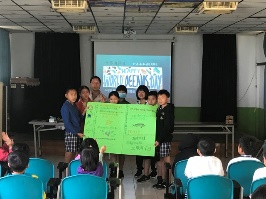 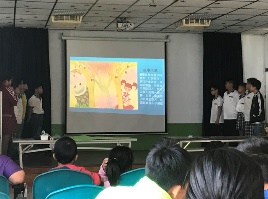 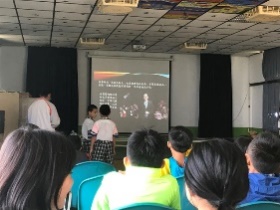 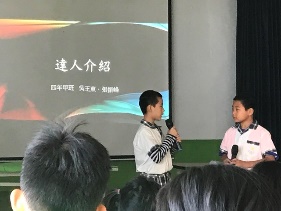 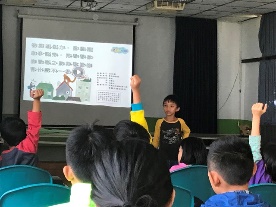 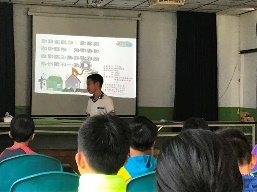 第三主題課程：閱讀為主之小小研究家悅讀越有趣二越光小子 2能認識越南文化。能學習越南的語言。具備蒐集資料與人互動的能力。學習越南文化及語言。生活文化語言學習五感體驗問題探究法觀察評量、口語評量提昇觀察分析能力觀察植物的生長所需的條件越光影片發表第三主題課程：閱讀為主之小小研究家悅讀越有趣三數位繪本發表 21.能了解繪本花園網站的使用與操作。2.會喜歡運用繪本網站閱讀。3.透過討論而能公開發表數位繪本。4.能巧妙運用有獎徵答達到吸引閱聽者的興趣。E-A2 具備探索問題的思考能力。閱讀、蒐集資料、發表綜合.自然閱讀分析五感體驗實作教學法觀察評量、口語評量提昇觀察發表能力提問引導數位閱讀發表第三主題課程：閱讀為主之小小研究家悅讀越有趣四達人介紹 21.能認識一些不同職業成功人士。2.能夠知道成為達人，必須先有一段奮鬥的過程。E-A2 具備探索問題的思考能力。閱讀、分享與發表綜合.自然閱讀分析五感體驗實作教學法觀察評量、口語評量提昇觀察發表能力提問引導簡報製作發表第三主題課程：閱讀為主之小小研究家悅讀越有趣五品德繪本分享31.從書中了解人跟人之間該有的關懷，與互相幫助。2.能期勉自己做到日行一善的優良品性。綜-E-C1關懷生態環境，體驗歷程與樂趣。每一組小朋友分享創意作品綜合小組討論法實作法觀察評量、實作評量想像力口說能力設計創造力簡報製作發表第三主題課程：閱讀為主之小小研究家悅讀越有趣六環境教育繪本31.了解科技進步帶來對環境的衝擊。2.了解傷害海洋的因素有那些，並能做到不危害海洋的行為。3.能喜歡親近海洋與愛護海洋的行為。綜-E-C1關懷生態環境，體驗歷程與樂趣
 。每一組小朋友分享創意作品綜合小組討論法實作法觀察評量、實作評量想像力口說能力設計創造力簡報製作發表